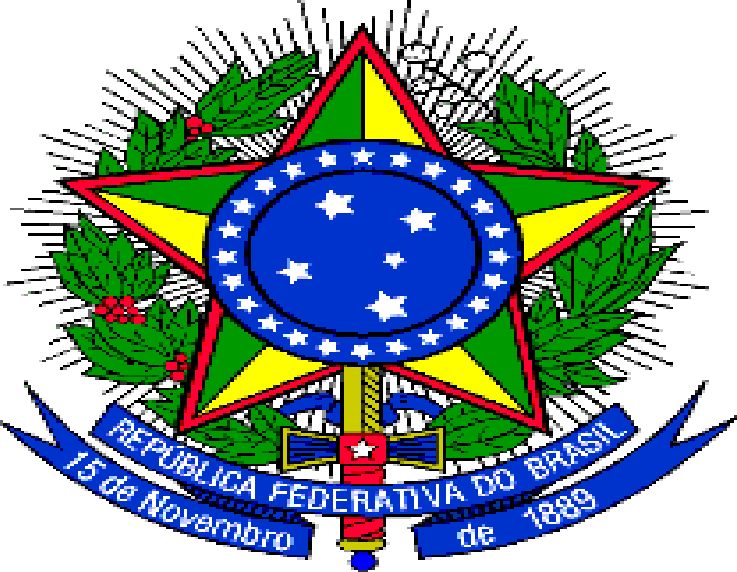 MINISTÉRIO DA EDUCAÇÃOSECRETARIA DE EDUCAÇÃO PROFISSIONAL E TECNOLÓGICA INSTITUTO FEDERAL DO RIO DE JANEIRO – IFRJCampus Rio de JaneiroCARTA DE APRESENTAÇÃOÀ Empresa/Instituição:  	Prezado(a) Senhor(a):A Coordenação de Integração Escola-Empresa (CoIEE) do campus Rio de Janeiro do Instituto Federal de Educação, Ciência e Tecnologia do Rio de Janeiro (IFRJ) apresenta, como candidato(a)  à  vaga  de estágio não obrigatório, o aluno  	 matrícula  nº 	, regularmente matriculado no período do curso Técnico de 	, turma 	,  no      semestre do ano de       ,   em conformidade com o inciso I do artigo 3º da Lei 11.788 de 25/09/2008.Antecipadamente, agradecemos a colaboração dessa empresa no sentido de aprimorar o processo de ensino-aprendizagem do IFRJ e colocando-nos à sua inteira disposição no endereço citado abaixo.Rio de Janeiro, 	de 	de 	.Atenciosamente,Gabriel Campanha MaiaCoordenador de Integração Empresa Escola Matrícula SIAPE: 1697039IFRJ – Campus Rio de Janeiro - Rua Senador Furtado, nº 121 - 125, sala , bairro Maracanã, cidade Rio de Janeiro, CEP: 20270-021 Tels: (021) 2566 7729, e-mail coiee.cmar@ifrj.edu.br, sítio portal.ifrj.edu.br.